Seminário São José – Instituto de Teologia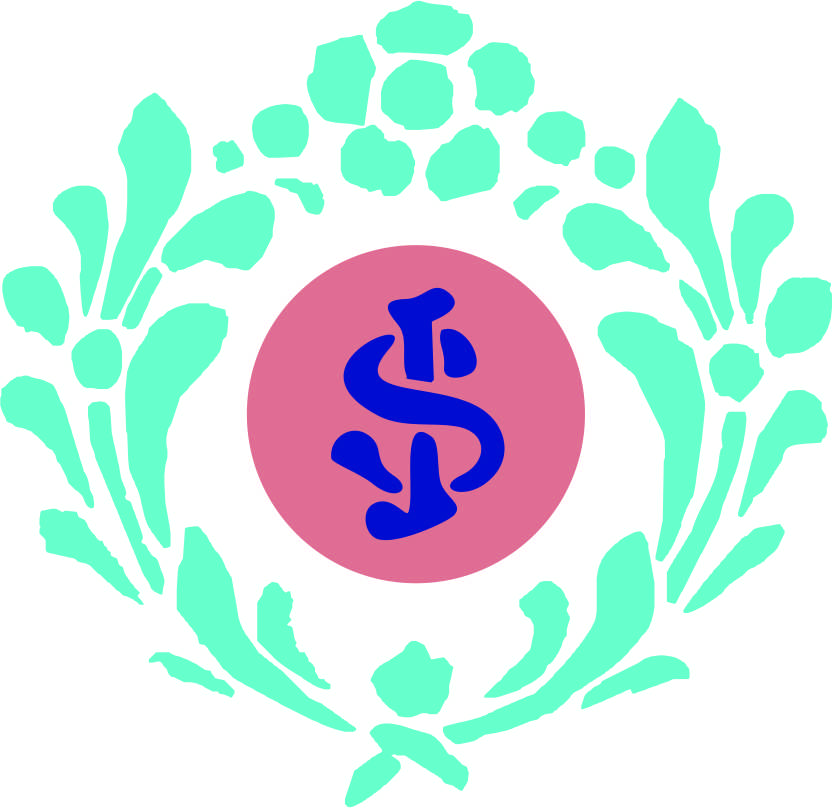 Rua Cônego Amando, 57 – Bairro São José  – Cx Postal  11CEP 35420-000 – Mariana – MG. Fone (31)35571140Mariana, 19 de junho de 2019AosPresbíteros da Arquidiocese de Mariana eSeminaristas do 4º ano de teologiaPaz e Bem!Após o Seminário Arquidiocesano São José ter firmado o convênio de afiliação com o Centro de Estudos Superiores da Companhia de Jesus no Brasil (CES- SJ), realizamos em agosto de 2014 a primeira aplicação do exame, conferindo aos que fizeram o exame compreensivo o grau acadêmico de Bacharel. Assim, formalmente, apresentamos para conhecimento os Artigos 48 e 49 do Regimento Interno do Instituto de Teologia que trata da aplicação do exame De Universa Theologia, a realizar-se no dia 03 de dezembro a partir 14 horas e no dia 04 de dezembro de 2019, a partir das 8 horas, no Instituto de Teologia do Seminário São José – Mariana. 	Integrarão o exame as disciplinas: Teologia Fundamental (3 teses), Trindade (2 teses), Cristologia (3 teses), Eclesiologia (2 teses), Antropologia Teológica (2 teses),  Mariologia (1 tese), Sacramentos (3 teses), Teologia Moral (3 teses) e Escatologia (1 tese).  Para a formulação dos temas, todas estas disciplinas ou grandes áreas da teologia levam em consideração os conteúdos bíblicos necessários.O “Seminário de Síntese Teológica”, visando o estudo geral e sintético de toda a teologia, será coordenado pelo Diretor de Estudos – Pe. Adilson Luiz Umbelino Couto, que fará um encontro com os alunos dando as orientações metodológicas e organizará a preparação para o exame através de encontros com cada professor nas áreas de estudo para o exame.	Para se inscrever o candidato deverá observar o disposto no Edital nº01/2019.		 Esperando contar com a participação de todos e desejando êxito nos estudos subscrevo-me,	Fraternalmente,Pe. Adilson Luiz Umbelino CoutoDiretor de Estudos do Seminário São JoséArt. 48 - Para obtenção do diploma de Bacharel em Teologia, em conformidade com as Normas da Congregação da Educação Católica, o candidato à graduação deverá:a) ter concluído com aprovação o Curso de Filosofia – conforme estiver disposto pela Conferência Episcopal ou outra autoridade eclesiástica competente, com aprovação da Santa Sé;b) ter sido aprovado, nos termos estabelecidos, em todos os exames do currículo teológico quadrienal;c) ter sido aprovado no exame De Universa Theologia sobre tesário estabelecido pela Faculdade (CES-SJ), de forma que por ele o candidato mostre ter adquirido uma visão orgânica e sintética da teologia católica.  Realize-se o exame diante de uma banca de três examinadores, dentre os quais um representante da Faculdade de Teologia do Centro de Estudos Superiores da Companhia de Jesus (CES-SJ).Art. 49 - Quanto ao Exame De Universa Theologiaa) o candidato deverá se inscrever para o exame De Universa Theologia, conforme o estabelecido no edital a ser publicado pelo Diretor de Estudos do Instituto. Quanto ao exame:	§ 1º - há uma taxa do exame a ser paga à Faculdade de Teologia do CES-SJ, cujo valor é estabelecido pela mesma;	§ 2º - integram o exame as disciplinas: Teologia Fundamental (3 teses), Trindade (2 teses), Cristologia (3 teses), Eclesiologia (2 teses), Antropologia Teológica (2 teses), Mariologia (1 tese), Sacramentos (3 teses), Teologia Moral (3 teses) e Escatologia (1 tese).  Para a formulação dos temas, todas estas disciplinas ou grandes áreas da teologia levam em consideração os conteúdos bíblicos necessários;§ 3º - ao longo dos 7o e 8º períodos do Curso de Teologia, será organizado o “Seminário de Síntese Teológica”, visando o estudo geral e sintético de toda a teologia. Este seminário será acompanhado por um professor nomeado pelo Diretor de Estudos ou indicado pelo corpo docente no início do ano letivo;§ 4º - o professor escolhido para acompanhar este seminário de síntese teológica fará um encontro com os alunos no início do ano, dando as orientações metodológicas, mas os grupos de estudos devem se reunir mensalmente para elaborar e apresentar a síntese teológica como preparação para o exame;§ 5º - dois meses antes do exame De Universa Theologia, o Diretor de Estudos publicará um “tesário” contendo as 20 teses ou proposições das disciplinas sistemáticas, com os temas escolhidos para a realização do exame, conforme as sugestões do CES-SJ;§ 6º - após a divulgação do “tesário”, o professor responsável pelo seminário de síntese teológica deve organizar com os alunos a preparação próxima para o exame através de encontros com cada professor nas áreas de estudos para o exame. Os alunos devem enviar para cada professor as perguntas com antecedência, a fim de que este prepare de forma objetiva uma aula para tirar as dúvidas;§ 7º - caberá ao Diretor de Estudos organizar a composição das bancas para o Exame De Universa Theologia, a ser composta por três professores, sendo um deles do CES-SJ, ao qual o Instituto está afiliado;§ 8º - a composição das bancas poderá ser comunicada, sob sigilo, apenas aos professores que a compõem. Os candidatos somente terão conhecimento dos membros que integrarão as bancas no momento da realização do exame;§ 9º - o Diretor de Estudos definirá, por sorteio, as datas e horários, com os candidatos inscritos para o exame;§ 10 - no momento do Exame, cada professor escolherá uma tese do tesário, cuja ordem de exposição é decidida pelo candidato;§ 11 - cada candidato será examinado por um professor separadamente ou pela banca, formada pelos três professores. O exame durará uma hora, sendo 20 minutos para cada uma das três (3) teses, ou seja, 20 minutos diante de cada professor;§ 12 - ao candidato caberá o tempo de dez (10) minutos para exposição de cada tese e, em seguida será arguido durante outros dez (10) minutos pelo professor que pediu a tese;§ 13 - o candidato poderá fazer uso da Bíblia e do Denzinger para o exame.Seminário São José – Instituto de TeologiaRua Cônego Amando, 57 – Bairro São José  – Cx Postal  11CEP 35420-000 – Mariana – MG. Fone (31)35571140FICHA DE INSCRIÇÃO EXAME COMPREENSIVO - 2019Seminário São José – Instituto de TeologiaRua Cônego Amando, 57 – Bairro São José  – Cx Postal  11CEP 35420-000 – Mariana – MG. Fone (31)35571140EDITAL Nº01/2019O Seminário São José da Arquidiocese de Mariana, através do Instituto de Teologia, lança o edital nº 001/2019, para o Exame de Universa Theologia-2019. O exame constará de exposição oral de 03 (três) teses, seguida de arguição, sobre tesário a ser divulgado dois meses antes da realização do exame, de forma que por ele o candidato mostre ter adquirido uma visão orgânica e sintética da teologia católica, com vistas à obtenção do grau acadêmico de Bacharel em Teologia. DA INSCRIÇÃOAo Exame de Universa Theologia poderão inscrever-se: Presbíteros, Diáconos que concluíram o Curso de Teologia no Instituto Teológico São José (ITSJ) e Seminaristas do 4º ano de Teologia do ITSJ, que tenham concluído com aprovação o Curso de Filosofia – conforme disposto pela Conferência Episcopal ou outra autoridade eclesiástica competente, com aprovação da Santa Sé; e terem sido aprovados, nos termos estabelecidos, em todos os exames do currículo teológico quadrienal.As inscrições serão realizadas no período de 24/06 a 23/09/2019, de 09h às 13h., de segunda a sexta, exceto feriado, na Secretaria do Seminário São José – Instituto de Teologia –  localizado à Rua Cônego Amando, 57 – Mariana. Maiores informações – Tel. (31)35571140 ou 35571170 ou pelo e-mail teologiassj@gmail.com.No ato da inscrição o candidato ao Exame de Universa Theologia  deverá :	1 – entregar a ficha de inscrição devidamente preenchida e assinada;2 – efetuar o pagamento da taxa de inscrição no valor de R$676,70 (seiscentos e setenta e seis reais e setenta centavos).Seminário São José – Instituto de TeologiaRua Cônego Amando, 57 – Bairro São José  – Cx Postal  11CEP 35420-000 – Mariana – MG. Fone (31)35571140DO EXAME		O Exame de Universa Theologia realizar-se no dia 03 de dezembro a partir 14 horas e no dia 04 de dezembro de 2019, a partir das 8 horas, no Instituto de Teologia do Seminário São José – Mariana.No dia do exame o Diretor de Estudos definirá, por sorteio, as datas e horários, com os candidatos inscritos para o exame.Integram o exame as disciplinas: Teologia Fundamental (3 teses), Trindade (2 teses), Cristologia (3 teses), Eclesiologia (2 teses), Antropologia Teológica (2 teses), Mariologia (1 tese), Sacramentos (3 teses), Teologia Moral (3 teses) e Escatologia (1 tese).  Para a formulação dos temas, todas estas disciplinas ou grandes áreas da teologia levam em consideração os conteúdos bíblicos necessários.Dois meses antes do exame De Universa Theologia, o Diretor de Estudos publicará um “tesário” contendo as 20 teses ou proposições das disciplinas sistemáticas, com os temas escolhidos para a realização do exame.No momento do Exame, cada professor membro da banca escolherá uma tese do “tesário”, cuja ordem de exposição é decidida pelo candidato. Cada candidato será examinado, separadamente, por uma banca formada por três professores, dentre os quais um representante da Faculdade de Teologia do Centro de Estudos Superiores da Companhia de Jesus (CES-SJ). O exame durará uma hora sendo 20 minutos para cada uma das três (3) teses, ou seja, 20 minutos diante de cada professor assim distribuídos: dez (10)  minutos para exposição de cada tese e, em seguida, durante outros dez (10) minutos para arguição pelo professor que pediu a tese.Durante o exame o candidato poderá fazer uso da Bíblia e do  Denzinger.Os candidatos deverão comparecer ao local do exame 30 minutos antes da hora prevista. Ao final do exame a banca examinadora divulgará o resultado. Mariana, 19 de junho de 2019Pe. Adilson Luiz Umbelino CoutoDiretor de Estudos do Seminário São José Nome completo:   Nome completo:   Nome completo:   Nome completo:  FiliaçãoPai:Pai:Pai:FiliaçãoMãe:Mãe:Mãe:Data de Nascimento:    Data de Nascimento:    Data de Nascimento:    Local de Nascimento:Carteira de identidade:Carteira de identidade:Carteira de identidade:CPF:Telefone: (      )                                                                                Celular: (          )Telefone: (      )                                                                                Celular: (          )Telefone: (      )                                                                                Celular: (          )Telefone: (      )                                                                                Celular: (          )Email:Email:Email:Email:Curso de Teologia Curso de Teologia Início: Término:Diocese:Diocese:Assinatura Assinatura Assinatura Assinatura Data Data Data Data 